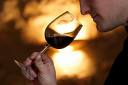 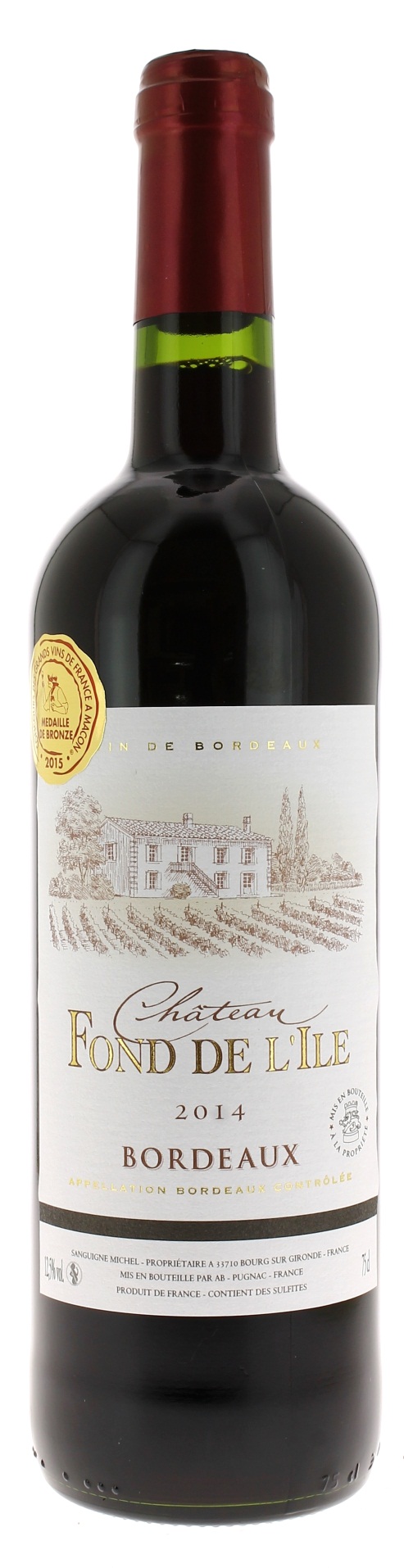 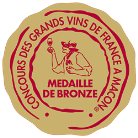 12°5	CHÂTEAUFOND DE L’ILE 2014AOC BORDEAUX  Michel SanguigneVigneron RécoltantLE VIGNOBLE :Nature des sols : 	Argilo calcaireAge du vignoble : 	25 ansEncépagement : 	80%  Merlot  20%  Cabernet sauvignon DEGUSTATION & CONSERVATION :Commentaire de dégustation : Robe brillante et de couleur rubis. Nez de petits fruits rouges .Bouche souple, ample aux tannins fondants, toute en gourmandise. Vin friand et agréable à boire.Dégustation : 			entre 16° et 18°Vieillissement : 		3 à 5 ansAccords mets vins : 		charcuteries, viandes blanches, poissons grillés, fromages.PALLETISATION :Dimensions palette :		1200/800/1380 mmDimension carton :		300/235/160 mmPoids du carton :		7.5 kgBouteilles/carton :		6 bouteilles deboutCartons/couche : 		25Couches/palette : 		4Bouteilles/palette : 		600Gencod Bouteille :		3 451 206 511 406Gencod Carton :		3 451 206 511 413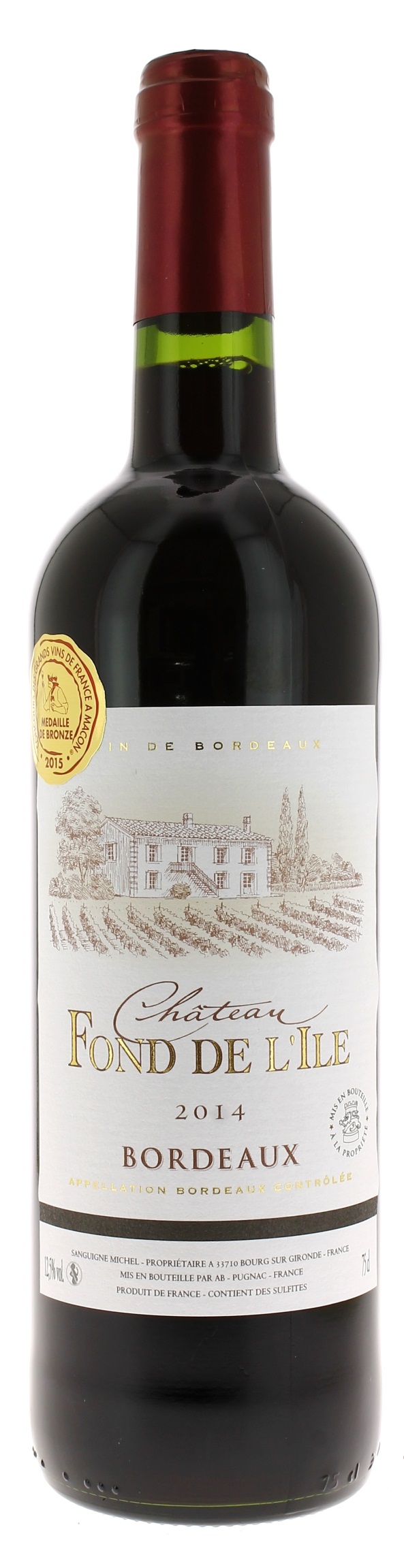 